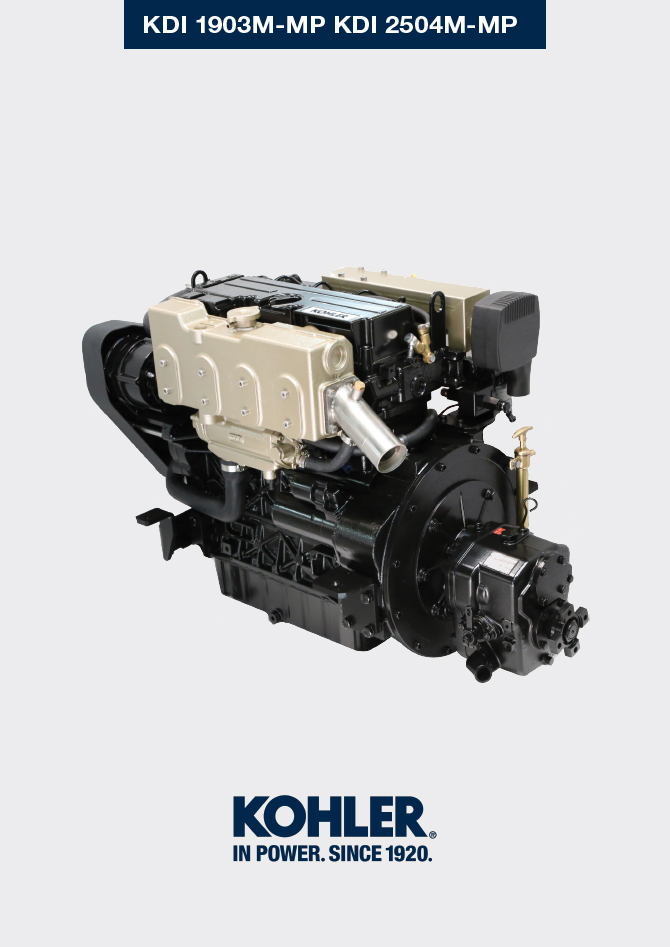 Registrazione modifiche al documentoQualsiasi modifica di questo documento deve essere registrata dall`ente compilatore, con la compilazione della tabella.Istruzioni originaliKOHLER si riserva il diritto di modificare in qualunque momento i dati contenuti in questa pubblicazione.
null
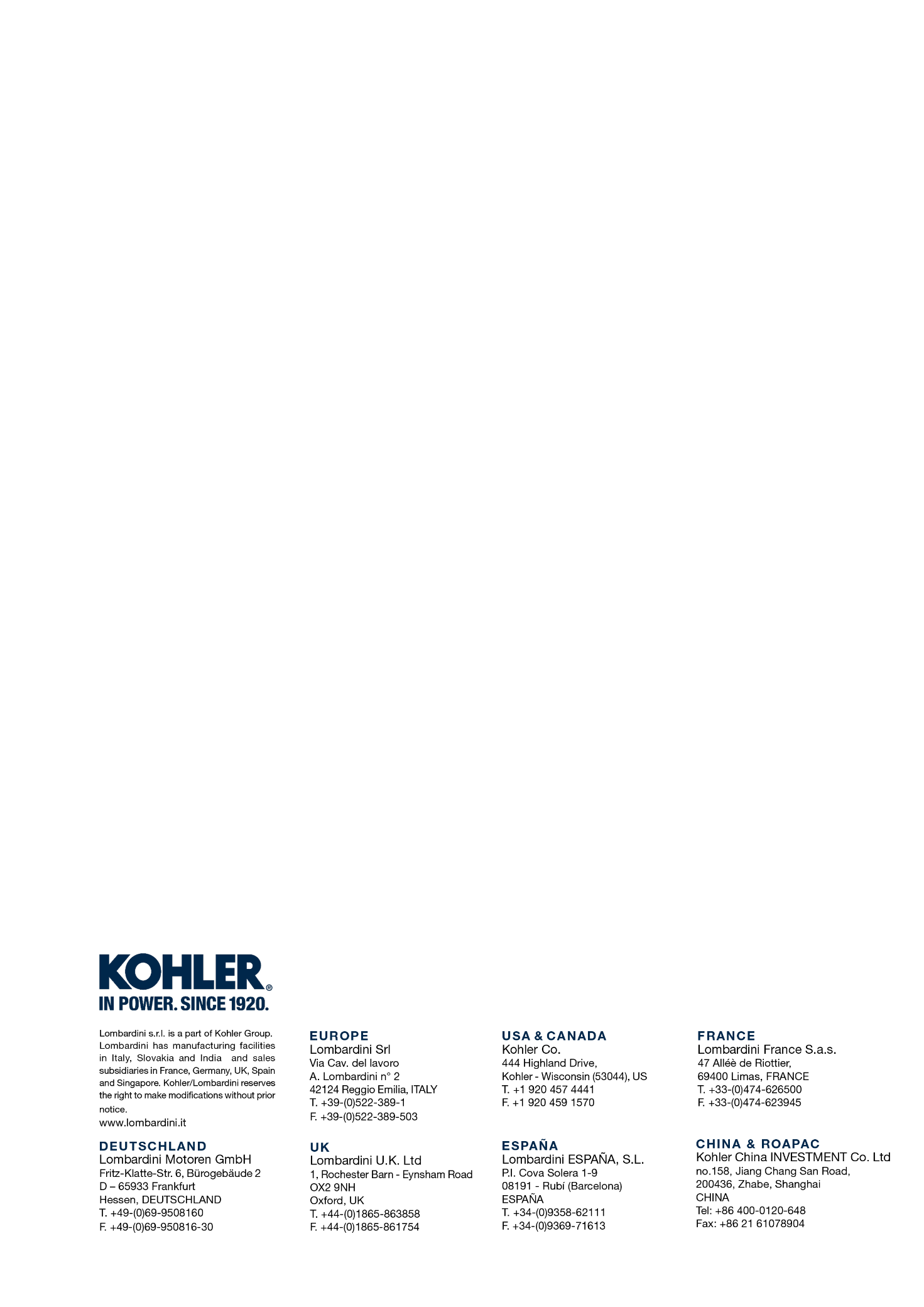 Informazioni generaliManuale uso e manutenzione KDI 1903 M-MP (Rev.05.1)Rilasciato daCodiceRevisioneData di emissioneData revisioneRedatto daVistoTechnical DocumentationED005303086005.102/201604/2023M. SILVESTRONEC. TAGLIAVINI